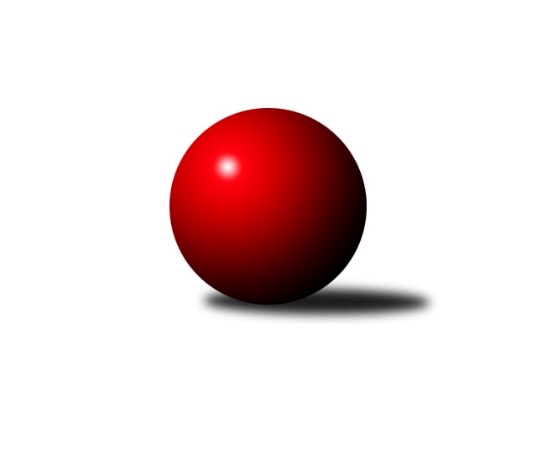 Č.7Ročník 2019/2020	2.11.2019Nejlepšího výkonu v tomto kole: 1803 dosáhlo družstvo: KK Vyškov FJihomoravský KP2 jih 2019/2020Výsledky 7. kolaSouhrnný přehled výsledků:TJ Sokol Šanov C	- KC Hodonín B	5:1	1651:1528	6.0:2.0	1.11.SK STAK Domanín 	- TJ Sokol Mistřín D	1:5	1501:1503	4.0:4.0	1.11.KK Vyškov D	- SK Podlužan Prušánky C	2:4	1551:1602	4.0:4.0	2.11.KK Vyškov E	- TJ Sokol Vracov C	6:0	1654:1511	6.0:2.0	2.11.KK Vyškov F	- TJ Jiskra Kyjov B	5:1	1803:1580	7.0:1.0	2.11.TJ Sokol Mistřín D	- TJ Jiskra Kyjov B	2:4	1592:1605	4.0:4.0	25.10.Tabulka družstev:	1.	KK Vyškov F	6	5	0	1	28.0 : 8.0 	31.5 : 16.5 	 1669	10	2.	SK Podlužan Prušánky C	6	5	0	1	25.0 : 11.0 	30.5 : 17.5 	 1683	10	3.	TJ Sokol Šanov C	7	5	0	2	26.5 : 15.5 	33.0 : 23.0 	 1639	10	4.	SK STAK Domanín	6	4	0	2	21.0 : 15.0 	27.0 : 21.0 	 1582	8	5.	TJ Sokol Mistřín D	7	4	0	3	25.0 : 17.0 	28.0 : 28.0 	 1559	8	6.	KK Vyškov E	6	3	0	3	17.5 : 18.5 	27.0 : 21.0 	 1567	6	7.	TJ Jiskra Kyjov B	6	2	0	4	15.0 : 21.0 	19.0 : 29.0 	 1574	4	8.	KK Vyškov D	6	2	0	4	15.0 : 21.0 	19.0 : 29.0 	 1532	4	9.	KC Hodonín B	7	2	0	5	13.0 : 29.0 	23.0 : 33.0 	 1494	4	10.	TJ Sokol Vracov C	7	2	0	5	11.0 : 31.0 	21.5 : 34.5 	 1551	4	11.	TJ Lokomotiva Valtice C	6	1	0	5	13.0 : 23.0 	20.5 : 27.5 	 1546	2Podrobné výsledky kola:	 TJ Sokol Šanov C	1651	5:1	1528	KC Hodonín B	Lenka Spišiaková *1	 	 168 	 178 		346 	 0:2 	 427 	 	216 	 211		Jiří Kunz	Oldřiška Varmužová	 	 204 	 201 		405 	 2:0 	 314 	 	167 	 147		Filip Schreiber	Stanislav Červenka	 	 230 	 213 		443 	 2:0 	 418 	 	210 	 208		Michal Zdražil	Pavel Petrů	 	 250 	 207 		457 	 2:0 	 369 	 	182 	 187		Dan Schülerrozhodčí:  Vedoucí družstevstřídání: *1 od 48. hodu Vladimír JarošNejlepší výkon utkání: 457 - Pavel Petrů	 SK STAK Domanín 	1501	1:5	1503	TJ Sokol Mistřín D	Jakub Juřík	 	 189 	 201 		390 	 2:0 	 334 	 	167 	 167		Daniel Ilčík *1	Josef Šlahůnek	 	 198 	 169 		367 	 1:1 	 369 	 	178 	 191		Lubomír Kyselka	Vojtěch Filípek	 	 187 	 183 		370 	 0:2 	 415 	 	219 	 196		Dušan Urubek	Zbyněk Vašina	 	 173 	 201 		374 	 1:1 	 385 	 	186 	 199		Adam Pavel Špačekrozhodčí:  Vedoucí družstevstřídání: *1 od 51. hodu Dennis UrcNejlepší výkon utkání: 415 - Dušan Urubek	 KK Vyškov D	1551	2:4	1602	SK Podlužan Prušánky C	Stanislav Šmehlík	 	 196 	 198 		394 	 2:0 	 377 	 	193 	 184		Jiří Lauko	Pavel Zaremba	 	 209 	 195 		404 	 1:1 	 406 	 	215 	 191		Antonín Pihar	Jiří Alán	 	 207 	 200 		407 	 1:1 	 398 	 	195 	 203		Filip Benada	Lumír Hanzelka	 	 181 	 165 		346 	 0:2 	 421 	 	210 	 211		Libor Kujarozhodčí: Nejlepší výkon utkání: 421 - Libor Kuja	 KK Vyškov E	1654	6:0	1511	TJ Sokol Vracov C	Jitka Usnulová	 	 188 	 201 		389 	 1:1 	 384 	 	196 	 188		Nikola Plášková	Běla Omastová	 	 176 	 178 		354 	 2:0 	 305 	 	151 	 154		Iveta Trojanová	Jana Kurialová	 	 242 	 207 		449 	 1:1 	 410 	 	195 	 215		Veronika Presová	Milana Alánová	 	 237 	 225 		462 	 2:0 	 412 	 	197 	 215		Martina Nejedlíkovározhodčí:  Vedoucí družstevNejlepší výkon utkání: 462 - Milana Alánová	 KK Vyškov F	1803	5:1	1580	TJ Jiskra Kyjov B	Vladimír Crhonek	 	 217 	 236 		453 	 2:0 	 320 	 	184 	 136		Radim Šubrt	Jiří Formánek	 	 214 	 229 		443 	 1:1 	 444 	 	225 	 219		Václav Valenta	Milan Ryšánek	 	 211 	 222 		433 	 2:0 	 385 	 	205 	 180		Eva Paulíčková	Josef Michálek	 	 245 	 229 		474 	 2:0 	 431 	 	215 	 216		Jindřich Burďákrozhodčí: Milan RyšánekNejlepší výkon utkání: 474 - Josef Michálek	 TJ Sokol Mistřín D	1592	2:4	1605	TJ Jiskra Kyjov B	Dennis Urc	 	 201 	 197 		398 	 2:0 	 369 	 	194 	 175		Radim Šubrt	Ilona Lužová *1	 	 163 	 180 		343 	 0:2 	 442 	 	213 	 229		Václav Valenta	Lubomír Kyselka	 	 203 	 191 		394 	 0:2 	 426 	 	221 	 205		Martin Šubrt	Dušan Urubek	 	 226 	 231 		457 	 2:0 	 368 	 	173 	 195		Petr Růžička *2rozhodčí: Jakub Cizlerstřídání: *1 od 51. hodu Kateřina Lužová, *2 od 37. hodu Jindřich BurďákNejlepší výkon utkání: 457 - Dušan UrubekPořadí jednotlivců:	jméno hráče	družstvo	celkem	plné	dorážka	chyby	poměr kuž.	Maximum	1.	Michal Huťa 	-- volný los --	452.50	315.0	137.5	6.8	4/4	(506)	2.	Jiří Formánek 	KK Vyškov F	442.33	306.8	135.6	3.8	3/4	(461)	3.	Pavel Petrů 	TJ Sokol Šanov C	437.63	303.9	133.8	9.4	4/4	(457)	4.	Václav Valenta 	TJ Jiskra Kyjov B	436.83	299.8	137.1	6.3	4/5	(467)	5.	Josef Michálek 	KK Vyškov F	434.31	293.8	140.5	4.4	4/4	(474)	6.	Jakub Juřík 	SK STAK Domanín 	432.88	297.8	135.1	6.9	4/4	(464)	7.	Filip Benada 	SK Podlužan Prušánky C	432.63	304.2	128.5	7.8	4/4	(448)	8.	Martina Nejedlíková 	TJ Sokol Vracov C	430.21	288.4	141.8	5.9	4/4	(461)	9.	Milana Alánová 	KK Vyškov E	427.78	294.9	132.9	7.3	3/4	(462)	10.	Libor Kuja 	SK Podlužan Prušánky C	426.13	293.0	133.2	7.1	4/4	(443)	11.	Milan Šimek 	SK Podlužan Prušánky C	419.75	290.3	129.5	8.0	4/4	(454)	12.	Zbyněk Vašina 	SK STAK Domanín 	418.67	284.7	134.0	5.5	3/4	(432)	13.	Marta Volfová 	TJ Sokol Šanov C	415.00	290.4	124.6	7.7	4/4	(438)	14.	Oldřiška Varmužová 	TJ Sokol Šanov C	414.50	292.6	121.9	8.5	4/4	(437)	15.	Jiří Lauko 	SK Podlužan Prušánky C	413.63	292.6	121.0	8.5	4/4	(464)	16.	Martin Šubrt 	TJ Jiskra Kyjov B	412.58	295.1	117.5	7.9	4/5	(446)	17.	Milan Ryšánek 	KK Vyškov F	412.13	291.6	120.6	8.6	4/4	(450)	18.	Jan Beneš 	TJ Lokomotiva Valtice C	411.17	278.3	132.8	7.7	3/4	(440)	19.	Zbyněk Škoda 	TJ Lokomotiva Valtice C	409.00	291.7	117.3	8.3	3/4	(440)	20.	Michal Zdražil 	KC Hodonín B	407.92	287.5	120.4	9.4	4/4	(441)	21.	Dušan Urubek 	TJ Sokol Mistřín D	406.25	273.2	133.1	8.2	4/5	(457)	22.	Vladimír Crhonek 	KK Vyškov F	404.89	292.9	112.0	10.9	3/4	(453)	23.	Petr Macek 	-- volný los --	401.38	284.8	116.6	10.6	4/4	(422)	24.	Lubomír Kyselka 	TJ Sokol Mistřín D	398.13	285.9	112.3	11.3	4/5	(424)	25.	Jitka Usnulová 	KK Vyškov E	393.42	273.0	120.4	10.3	4/4	(421)	26.	Běla Omastová 	KK Vyškov E	393.00	277.8	115.2	8.4	3/4	(414)	27.	Nikola Plášková 	TJ Sokol Vracov C	389.25	283.0	106.3	13.5	4/4	(416)	28.	Vojtěch Filípek 	SK STAK Domanín 	388.58	270.8	117.8	10.3	3/4	(401)	29.	Veronika Presová 	TJ Sokol Vracov C	386.75	275.3	111.5	12.5	4/4	(417)	30.	Adam Pavel Špaček 	TJ Sokol Mistřín D	386.25	271.3	115.0	8.8	4/5	(412)	31.	Jiří Alán 	KK Vyškov D	383.78	266.1	117.7	9.7	3/4	(409)	32.	Richard Cigánek 	TJ Lokomotiva Valtice C	383.67	271.7	112.0	10.3	3/4	(418)	33.	Michaela Mlynariková 	TJ Lokomotiva Valtice C	380.25	259.5	120.8	9.8	4/4	(415)	34.	Stanislav Šmehlík 	KK Vyškov D	378.81	270.3	108.6	12.1	4/4	(407)	35.	Jiří Kunz 	KC Hodonín B	372.33	270.3	102.1	13.8	4/4	(427)	36.	Aleš Jurkovič 	-- volný los --	370.25	266.3	104.0	14.5	4/4	(401)	37.	František Ilčík 	-- volný los --	368.75	266.3	102.5	13.3	4/4	(380)	38.	Michaela Malinková 	KK Vyškov E	368.67	272.0	96.7	15.3	3/4	(374)	39.	Radek Břečka 	TJ Sokol Vracov C	365.33	269.7	95.7	12.8	3/4	(423)	40.	Božena Vajdová 	TJ Lokomotiva Valtice C	364.38	260.5	103.9	15.4	4/4	(386)	41.	Dan Schüler 	KC Hodonín B	362.17	267.4	94.8	13.7	3/4	(411)	42.	Lumír Hanzelka 	KK Vyškov D	356.67	261.7	95.0	16.3	3/4	(376)	43.	Dana Zelinová 	SK STAK Domanín 	350.17	255.8	94.3	14.3	3/4	(375)	44.	Radim Šubrt 	TJ Jiskra Kyjov B	343.00	251.0	92.0	16.0	5/5	(386)	45.	Filip Schreiber 	KC Hodonín B	321.17	246.2	75.0	23.2	3/4	(332)		Petr Snídal 	KK Vyškov D	458.50	316.5	142.0	7.0	2/4	(474)		Stanislav Červenka 	TJ Sokol Šanov C	426.00	301.0	125.0	8.0	1/4	(443)		Antonín Pihar 	SK Podlužan Prušánky C	421.00	288.3	132.8	4.3	2/4	(433)		Martin Koutný 	-- volný los --	420.00	300.3	119.7	7.7	1/4	(430)		Jana Nytrová 	KK Vyškov D	416.75	276.8	140.0	7.8	2/4	(436)		Jana Kurialová 	KK Vyškov E	411.00	291.3	119.8	7.8	2/4	(453)		Eliška Koňaříková 	TJ Lokomotiva Valtice C	410.50	301.0	109.5	13.0	1/4	(429)		Lukáš Ingr 	KC Hodonín B	407.00	279.0	128.0	7.0	2/4	(410)		Kateřina Lužová 	TJ Sokol Mistřín D	405.67	295.8	109.8	12.7	3/5	(420)		Pavel Zaremba 	KK Vyškov D	404.00	287.0	117.0	5.0	1/4	(404)		Daniel Ilčík 	TJ Sokol Mistřín D	404.00	287.5	116.5	10.0	2/5	(416)		Jindřich Burďák 	TJ Jiskra Kyjov B	403.50	287.2	116.3	9.0	3/5	(431)		Jan Vejmola 	KK Vyškov D	402.50	288.5	114.0	9.5	2/4	(439)		Eva Paulíčková 	TJ Jiskra Kyjov B	400.33	292.3	108.0	11.3	3/5	(413)		Přemysl Harca 	-- volný los --	399.75	299.0	100.8	12.5	2/4	(416)		Jana Kovářová 	KK Vyškov E	394.00	287.5	106.5	11.5	2/4	(433)		Vladimír Jaroš 	TJ Sokol Šanov C	390.00	273.0	117.0	13.0	1/4	(419)		Dennis Urc 	TJ Sokol Mistřín D	385.50	282.5	103.0	12.5	2/5	(398)		Petr Pres 	TJ Sokol Vracov C	384.00	295.0	89.0	8.0	1/4	(384)		Miroslav Poledník 	KK Vyškov F	380.00	273.5	106.5	10.5	2/4	(393)		František Jelínek 	KK Vyškov D	380.00	277.0	103.0	11.0	1/4	(380)		Lenka Spišiaková 	TJ Sokol Šanov C	379.75	274.3	105.5	15.0	2/4	(405)		Josef Otáhal 	KC Hodonín B	377.50	272.5	105.0	11.0	2/4	(381)		Josef Šlahůnek 	SK STAK Domanín 	372.00	273.0	99.0	16.5	2/4	(377)		Josef Ronek 	TJ Jiskra Kyjov B	368.00	280.0	88.0	17.0	1/5	(368)		Štěpán Kříž 	KC Hodonín B	366.00	263.0	103.0	14.0	1/4	(366)		Ilona Lužová 	TJ Sokol Mistřín D	363.00	266.0	97.0	14.5	2/5	(363)		Soňa Pavlová 	KK Vyškov D	354.00	258.0	96.0	16.5	2/4	(374)		Marie Kovaříková 	KK Vyškov E	350.50	258.5	92.0	19.5	2/4	(363)		Zdeněk Hanák 	-- volný los --	348.50	261.0	87.5	18.5	2/4	(357)		Zdeněk Kožela 	SK STAK Domanín 	309.00	230.0	79.0	19.5	2/4	(321)		Iveta Trojanová 	TJ Sokol Vracov C	308.00	225.0	83.0	16.5	2/4	(311)Sportovně technické informace:Starty náhradníků:registrační číslo	jméno a příjmení 	datum startu 	družstvo	číslo startu
Hráči dopsaní na soupisku:registrační číslo	jméno a příjmení 	datum startu 	družstvo	17935	Pavel Zaremba	02.11.2019	KK Vyškov D	15966	Petr Růžička	25.10.2019	TJ Jiskra Kyjov B	Program dalšího kola:8. kolo8.11.2019	pá	17:00	TJ Jiskra Kyjov B - KK Vyškov D	8.11.2019	pá	18:00	TJ Sokol Mistřín D - TJ Lokomotiva Valtice C	8.11.2019	pá	18:00	TJ Sokol Vracov C - SK STAK Domanín 				-- volný los -- - TJ Sokol Šanov C	10.11.2019	ne	9:00	SK Podlužan Prušánky C - KK Vyškov E	10.11.2019	ne	10:00	KC Hodonín B - KK Vyškov F	Nejlepší šestka kola - absolutněNejlepší šestka kola - absolutněNejlepší šestka kola - absolutněNejlepší šestka kola - absolutněNejlepší šestka kola - dle průměru kuželenNejlepší šestka kola - dle průměru kuželenNejlepší šestka kola - dle průměru kuželenNejlepší šestka kola - dle průměru kuželenNejlepší šestka kola - dle průměru kuželenPočetJménoNázev týmuVýkonPočetJménoNázev týmuPrůměr (%)Výkon2xJosef MichálekVyškov F4742xJosef MichálekVyškov F116.44742xMilana AlánováVyškov E4622xMilana AlánováVyškov E113.454624xPavel PetrůŠanov C4573xPavel PetrůŠanov C113.134571xVladimír CrhonekVyškov F4531xVladimír CrhonekVyškov F111.244533xJana KurialováVyškov E4492xJana KurialováVyškov E110.264494xVáclav ValentaKyjov B4441xEliška KoňaříkováValtice C110.08429